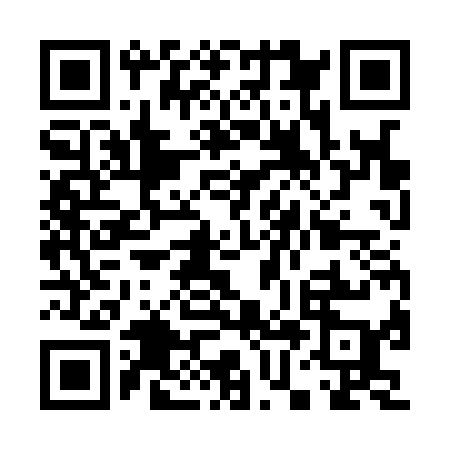 Ramadan times for Berzuvis, LithuaniaMon 11 Mar 2024 - Wed 10 Apr 2024High Latitude Method: Angle Based RulePrayer Calculation Method: Muslim World LeagueAsar Calculation Method: HanafiPrayer times provided by https://www.salahtimes.comDateDayFajrSuhurSunriseDhuhrAsrIftarMaghribIsha11Mon4:384:386:4012:254:126:126:128:0712Tue4:354:356:3712:254:136:146:148:0913Wed4:324:326:3512:254:156:166:168:1114Thu4:294:296:3212:244:176:186:188:1315Fri4:264:266:3012:244:186:206:208:1616Sat4:234:236:2712:244:206:226:228:1817Sun4:214:216:2412:244:216:246:248:2018Mon4:184:186:2212:234:236:266:268:2319Tue4:154:156:1912:234:256:286:288:2520Wed4:124:126:1712:234:266:306:308:2721Thu4:094:096:1412:224:286:326:328:3022Fri4:064:066:1212:224:296:346:348:3223Sat4:034:036:0912:224:316:366:368:3424Sun4:004:006:0712:214:326:386:388:3725Mon3:563:566:0412:214:346:406:408:3926Tue3:533:536:0112:214:356:426:428:4227Wed3:503:505:5912:214:376:436:438:4428Thu3:473:475:5612:204:386:456:458:4729Fri3:443:445:5412:204:406:476:478:4930Sat3:403:405:5112:204:416:496:498:5231Sun4:374:376:491:195:437:517:519:551Mon4:344:346:461:195:447:537:539:572Tue4:304:306:431:195:467:557:5510:003Wed4:274:276:411:185:477:577:5710:034Thu4:234:236:381:185:497:597:5910:065Fri4:204:206:361:185:508:018:0110:086Sat4:164:166:331:185:518:038:0310:117Sun4:134:136:311:175:538:058:0510:148Mon4:094:096:281:175:548:078:0710:179Tue4:064:066:261:175:568:098:0910:2010Wed4:024:026:231:175:578:118:1110:23